We want [YOU]TH!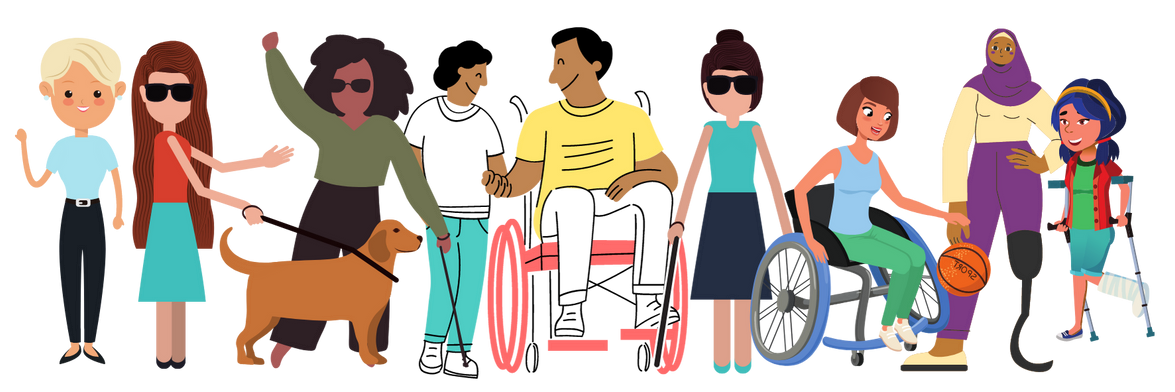 Atlantis Community is looking for youth and young adults with disabilities, for a Youth Transition Advisory Council. The council will provide input and feedback on agency services and programs related to youth transition, as well as a variety of community events and projects.We are looking for a diverse group of people 16-26 with cross disabilities who offer a wide spectrum of life experiences. Members must currently live in Adams, Arapahoe, Clear Creek, Denver, Douglas, Elbert, or Jefferson county.Council will meet up to 12 times per year with both in-person and virtual attendance options. Members will receive a stipend for each meeting attended and may be asked to provide input outside of meeting times. The initial term of the committee will be 12 months. We will support any accessibility needs an applicant may have. If you would like to submit the application form in another format such as by video or over the phone, please contact Pierce Grandchamp at 303-733-9324 ext.1622 or pierce@atlantiscommunity.org. APPLY HERE  							 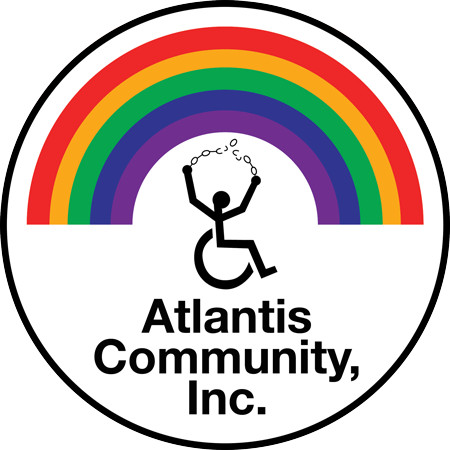 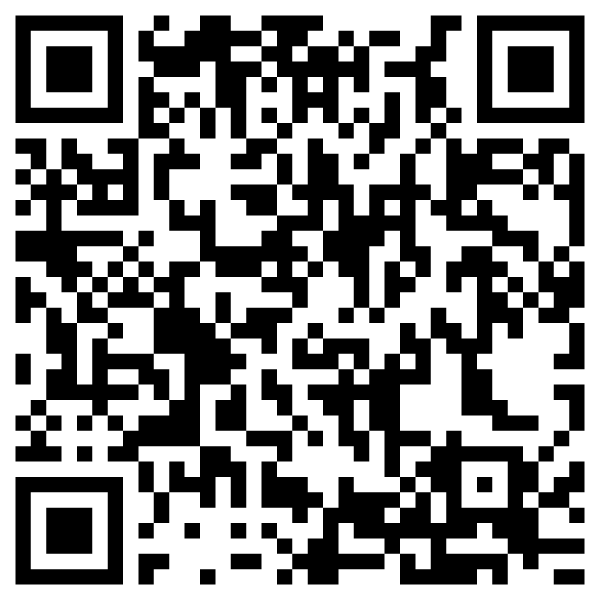 